		        MINISTÉRIO DA EDUCAÇÃO - MEC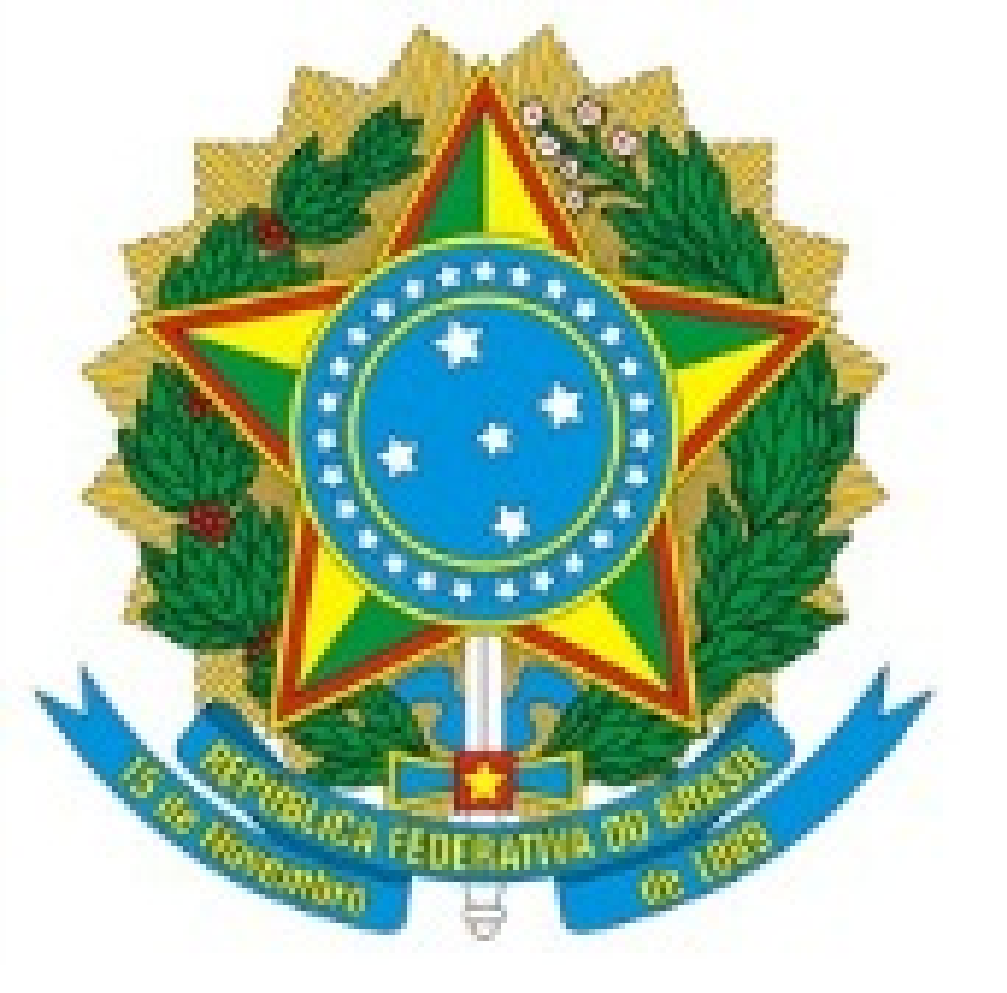 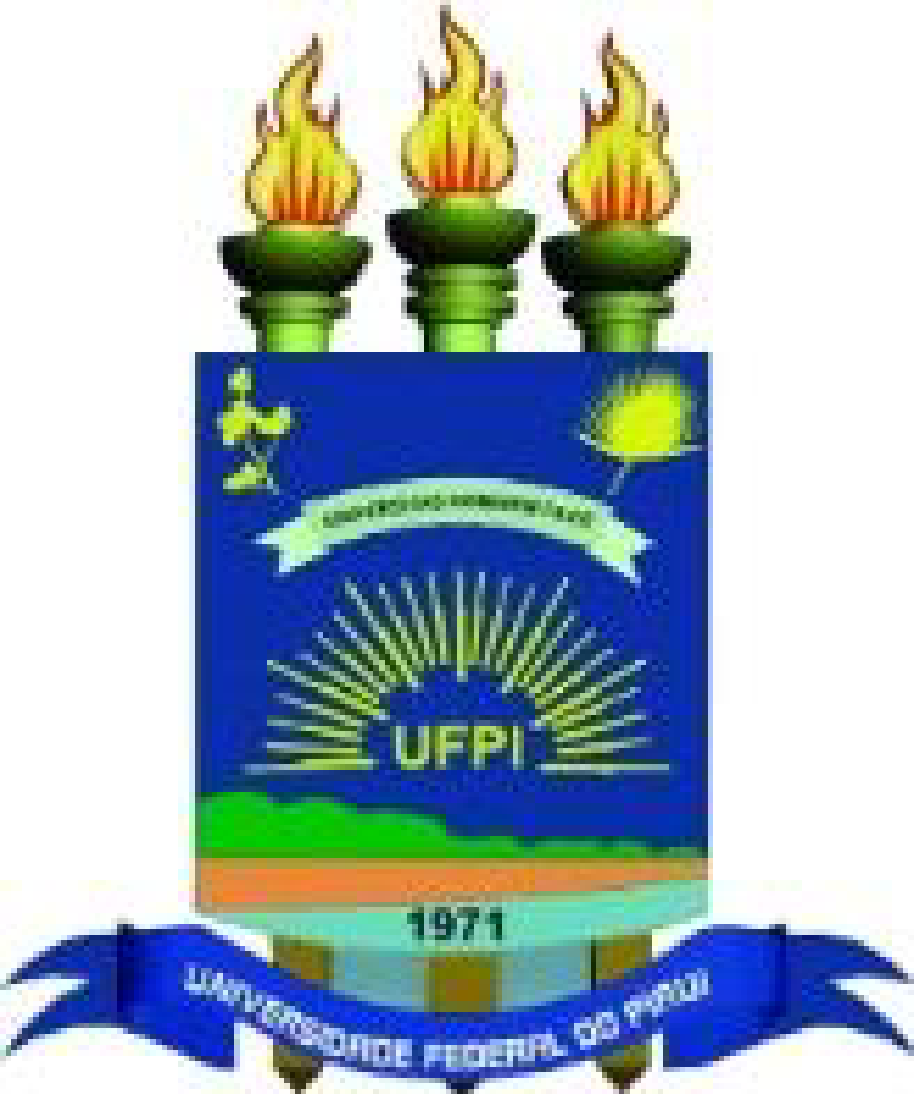 UNIVERSIDADE FEDERAL DO PIAUÍ - UFPIPRÓ-REITORIA DE ASSUNTOS ESTUDANTIS E COMUNITÁRIOS - PRAECNÚCLEO DE ACESSIBILIDADE DA UFPI - NAUCampus Universitário Ministro Petrônio Portela, Bairro Ininga, Teresina, Piauí, Brasil;CEP 64049-550, SG – 14; Telefones: (86) 3215 5642/3215 5645;ANEXO VDECLARAÇÃO DE DESPESA COM TRANSPORTE INTERMUNICIPAL  OU DA ZONA RURAL Eu,______________________________________________________________________________ , nacionalidade __________________________ , inscrito/a no CPF sob o nº ____________________ , residente e domiciliado à Rua/ Av. _____________________________________________________ , nº _______ , Bairro _____________________________________ , CEP ______________________ , cidade _______________________________________ , estado _____________________________ , declaro, junto à UNIVERSIDADE FEDERAL DO PIAUÍ, que possuo despesa mensal com transporte intermunicipal ou da zona rural de ________, no valor de R$ __________ , referente ao deslocamento de __________________________ (cidade de origem) até o Campus __________________________ ________________________________________ e/ ou desse Campus Universitário até a cidade de origem, no veículo de modelo ____________________________ , placa ______________________ , conduzido pelo/a motorista ___________________________________________________________ inscrito no CPF sob o nº __________________________________ .  _________________________ , ______ de __________ de ________ .                     	(Local e data) ____________________________________________________________Assinatura do/a declarante ____________________________________________________________Assinatura do/a motorista ou proprietário do veículoConfirmo serem verdadeiras as informações prestadas, estando ciente de que a informação falsa incorrerá nas penas do crime do Art. 299 do Código Penal (falsidade ideológica), além de, caso configurada a prestação de informação falsa, apurada posteriormente à matrícula institucional do candidato, em procedimento que assegure o contraditório e a ampla defesa, ensejar o cancelamento da matrícula na Universidade Federal do Piauí, sem prejuízo das sanções penais cabíveis (de acordo com a Lei no 12.711/2012, o Decreto nº 7.824/2012 e o Art. 9º da Portaria Normativa nº 18/2012-MEC